Výživa dospělých a dětí (kombi forma)2. ročník Mgr. studia, 2023/24předmět: 		Přehled klinické dietologie B02785místo konání: 	posluchárna 3.interní kliniky VFN, U Nemocnice 17.2.2024 středa (8:00-16:30)08:00-09:00	Novinky v managementu DM 2. typu		Dr. Pehr09:00-09:45	Novinky v managementu DM 1. typu		Dr. Dat Do10:00-10:45	Nové trendy v nutriční podpoře na JIP		Dr. Křížová10:45-11:45	Výživa neprospívajících a obézních dětí		Mgr. Weidenthalerová11:45-13:00	Pauza na oběd13:00-14:00	Obezita – novinky v terapii, bariatrie		Dr. Žůrková		14:00-14:45	Novinky v péči o pacienta s aterosklerózou, dyslipidémií	Dr. Šatný15:00-16:00	Nefarmakologická opatření u pacientů s KV onemocněním  Dr. FoglarováKonzultaceMUDr. Eva Horová, Ph.D.	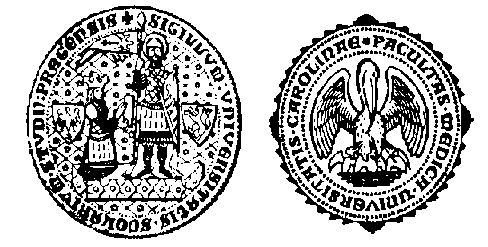 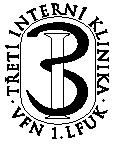 UNIVERZITA KARLOVA - 1. LÉKAŘSKÁ FAKULTA 3. interní klinika VFNpředn. prof. MUDr. Michal Kršek, CSc., MBA